 REGION TEAMPENNING ASSOCIATIONP. O. 601-507-2093E-mail:  drtpa@outlook.comWebsite:  drtpa.com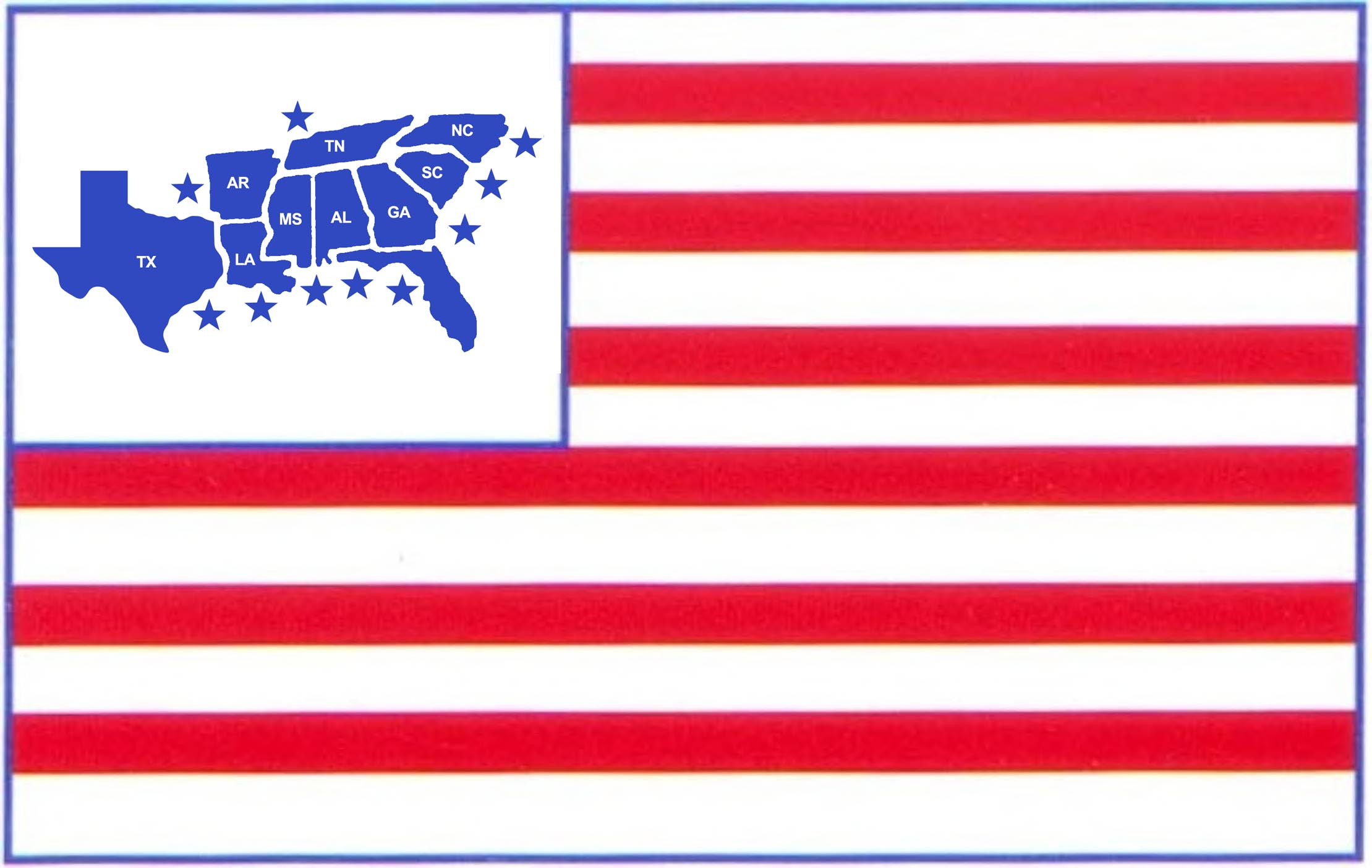 2018/2019 REGION TEAMPENNING ASSOCIATIONTABLE OF CONTENTSADMINISTRATIVE			    	Page  12ARENA SORTING RULES			Pages 25-26CLASSIFICATION SYSTEM/RATING		Pages 6-8CLASSES					Pages 8-11CODE OF CONDUCT			Page  5DIRECTORS, DIRECTOR-AT-LARGE		Page  3   EXECUTIVE DIRECTOR,    SECRETARY/TREASURERDISPUTES				Pages 12DRESS CODE				Page 11-12ELECTION PROCEDURE FOR DIRECTORS	Page 14-16   DIRECTOR-AT-LARGE, EXECUTIVE   DIRECTOR, AND SECRETARY/   TREASUREREJECTION FROM SANCTIONED EVENT	Page 12 & 23ENTRY FEE CAPS				Page 13ESCROW FEES				Page 10FINALS QUALIFICATIONS			Page 14FORMAT					Page 11GUIDELINES FOR PROMOTERS/PRODUCERS   Page 18-19MEMBERSHIP DUES			Page 4PAYBACK SCHEDULE			Pages 13-14POINTS SYSTEM				Pages 5-6PURPOSE OF  REGION		Pages 1-2  TEAM PENNING ASSOCIATIONRANCH SORTING RULES			Page 27-30SPECIAL EVENTS				Pages 8-9SUSPENSION OF MEMBERSHIP		Page  5TEAM PENNING RULES			Page 20-24TEAM SIGN-UP				Page 9-10TERMS, DUTIES, & RESPONSIBILITIES    Page 15-17   DIRECTORS, SECRETARY/TREASUER,   DIRECTOR-AT-LARGE, and   EXECUTIVE DIRECTORTIE BREAKERS				Pages 12-13 REGION TEAMPENNING ASSOCIATIONP. O. 601-507-2093E-mail:  drtpa@outlook.comWebsite:  drtpa.comDetermined to Remember The Penner Always.   REGION TEAM PENNING ASSOCIATION was organized in January of 1998 to give team penners the opportunity to step up from the local association events.  We have in the past and will continue in the future to produce high quality team penning events at a reasonable entry fee.Dixie Region Team Penning Association is set up to  sanction events in the Southeastern Region of the United States of America – Alabama, Arkansas, Florida, Georgia, Louisiana, Mississippi, North Carolina, South Carolina, Tennessee, Texas, and Virginia.  The membership of  REGION TEAM PENNING ASSOCIATION is made up of penners from more then fifteen (15) states.  Team Penning and Sorting is the fastest growing equine sport in the Nation.  The reason for the growth of this sport is due mostly to the opportunity for families to compete together.  With this in mind,  Region Team Penning Association encourages all Promoters/Producers to make their shows family friendly and to hold  on Sunday morning at all sanctioned events. Also, DRTPA requires that two youth penning or sorting classes be held at all sanctioned events.   We realize the growth of this association is in our youth and beginner team penners.  Promoters /Producers are encouraged to place Youth Classes at a time during their DRTPA sanctioned event that will allow the largest majority of the youth riders to participate.1DRTPA has tried to develop a rating system, which will allow the member who is just getting started in this great sport, the opportunity to come into our association and have a class in which he/she feels comfortable riding.Past Boards of Directors have reviewed different rating systems and have implemented a program based on the tracking of points accumulated in 1st Go, 2nd Go, Final Go and Accumulated in all classes except Youth.  Using the point system allows  Region Team Penning Association to take into consideration the number of times a member rides throughout the year in relationship to the number of points acquired.  Also taken into consideration is an average for each rating level.  The point system went in effect for the 2007/2008 show season for  Region Team Penning AssociationYour Directors, Secretary/Treasurer, Director-At-Large, and Executive Director are very interested in making this the best association it can be and appreciate your suggestions.  While we are not always able to put into action every suggestion made by the membership, we work very hard to make decisions based on what is best for the largest majority of the membership; and we are always willing to try anything that will improve DRTPA.Together we can make  REGION TEAM PENNING ASSOCIATION the best that it can be.  We appreciate your support and look forward to a great team penning and sorting year in 2018/2019.Clint Price                Executive Director2 REGION TEAMPENNING ASSOCIATIONP. O. 601-507-2093e-mail:  dtpa@outlook.comWebsite:  drtpa.com2018-2019 BOARD OF DIRECTORS:	STEVE WELCH (1)	706-585-6867	:	EMMETT WHITEHURST (1)	352-528-2568:	LEONARD HARRIS (1)	912-614-5411:	ROY SATTLER (1)	318-464-7514:	DUSTIN JOHNSON (1)	662-312-6073: KINZIE PRICE		704-813-7944:		BRIAN BUCKNER (1)	601-867-1090		RANDY SHEPPARD (2)	210-563-5058	SECRETARY/	BECKIE SHEPPARD	409-656-1196  TREASURERDIRECTOR	   AT LARGE:	IVEY KING		910-305-7874EXECUTIVE 		   DIRECTOR:	CLINT PRICE (1)	704-524-32293MANDATORY EVENTINFORMATIONMEMBERSHIP DUESA. Yearly membership shall be $30.00 for an individual and $40.00 for a family (including husband, wife, and children under the age of 18 living at home) for the Dixie Region Team Penning Association.B. All contestants must hold a valid Region Team Penning Associationclassification card to be eligibleto receive a payback check and/or awards.C. Persons not wishing to join the     Region Team Penning Association may    purchase an event permit for a fee in   the amount of $10.00 per day to   participate in a DRTPA sanctioned    event.  This person shall be rated at   the highest DRTPA rider    classification.  The show for which   the Event Permit is purchased will   not count toward the total qualifying   shows the rider needs to participate   in  Region Team Penning    Association Finals. An Event Permit   can only be purchased by the rider   for a maximum of two (2) DRTPA   sanctioned events per season. Jr. and   Sr. Youth Classes are exempt from the   membership requirement for   participation in a DRTPA sanctioned   event.  However, all Jr. and Sr.   Youth riders at the annual finals   must be an active DRTPA member.      In order to participate in    classes other than Youth Classes   at the Finals, the Youth Rider must      have attended a minimum of four (4)   sanctioned events and ridden a    minimum of eight (8) times. Active       membership or Event Permit is       mandatory for participation in any    class whether recognized DRTPA        classes or challenge or special event     classes at Dixie Region Team Penning   Association sanctioned events.4II.	MEMBERSHIP SUSPENSIONAny member may be suspended and denied privileges of the Dixie Region Team Penning Association by the Executive Director for failure to pay any obligations when due to Dixie Region Team Penning Association, or to a promoter/ producer of an approved DRTPA show, or for giving a worthless check for entry fees, stall fees, office charges, or any other fees or charges including bank charges for returned checks.  The aforementioned also applies for failure of promoters/producers to timely file with the Dixie Region Team Penning Association any reports & escrow fees.Fourteen (14) days before action by the Executive Director, the intention to suspend or withhold privileges of Dixie Region Team Penning Association will be mailed to such member.  Upon suspension by the Executive Director, the name of the member may be published in any DRTPA Newsletter.  The suspended member’s name will appear in the next issue after suspension.  Upon full payment or filing of requisite report due Dixie Region, any suspension and denial of privileges under this section shall be terminated if approved by the Dixie Region Team Penning Association Board of Directors.III.	MEMBER CODE OF CONDUCT	All DRTPA members are required to display 	behavior that supports the family values 	of the organization.The organization will not tolerate any form of abuse, either verbal or physical, towards any other member, judge, director, secretary, or attendee of a DRTPA show.Excessive verbal abuse, and/or harsh, or foul language will not be tolerated at a DRTPA show.Open and apparent consumption of illegal drugs and/or alcohol at any DRTPA show in conjunction with or without behavior unbecoming a member will not be tolerated.  This includes the entire show grounds and encompasses the arenas, barns, and warm-up areas.5	Any member not adhering to the Member’s	Code of Conduct may be subject to 	disciplinery actions as determined and 	administered by the board of directors.	These actions may include a writtern 	reprimand, a fine, a suspension from 	DRTPA, and/or immediate removal from the 	show grounds.  IV.	CLASSIFICATION SYSTEM/RATINGSA.  “Dixie Region Team Penning Association” will have five classifications/ratings, #1, #2, #3, #4, & #5. The DRTPA rating system shall be based on points accumulated throughout the Dixie Region Team Penning Association year as follows:  Points will be assigned in the 1st Go, 2nd Go, Final Go, and Accumulated of each class and will be based on the number of teams in each go round with the total number of teams in the class being used for the Accumulated as follows:Number of Teams    1st   2nd   3rd   4th   5th   6th   1     5-9           2     1    10-14          3     2    1    15-19          4     3    2    1    20-24          5     4    3    2     1        25-29          6     5    4    3     2    1    30-34          7     6    5    4     3    2    35-39          8     7    6    5     4    3    40-44          9     8    7    6     5    445 & More         10     9    8    7     6    5Number of Teams    7th    8th   9th  10th1     35-39         2     1     40-44         3     2     145 & More          4     3     2    1After the last show for the year, before the finals, each rider’s points will be totaled.  The total number of points will be divided by the total number of rides for the year, giving an average which will be compared with other riders with the same rating classification.  This information will be provided to the Board of Directors to review for rating decision.	B.  At the beginning of the DRTPA year, 	any member who is rated an Open Rider in	any National Team Penning or Sorting 	Association shall be rated a # 5 rated	rider in Dixie Region Team Penning	Association.  6Classification System:  When a new member is signed up, he/she will be allowed to rate his/herself.  During the first show in which he/she participates, the Board of Directors present will determine whether or not the new member has properly rated him/her; and if necessary make the appropriate rating adjustment.  The rating classification will remain in effect for one year. The following will be used to determine the rating to be used for a rider attending his/her first Dixie Region Team Penning Association sanctioned event:#1 – A Novice/Beginner rider or a rider who has not won over $500 while team penning or sorting.#2 – A rider who has won $501.00 to $2,000.00 while team penning or sorting.#3 – A rider who has won $2,001 to $3,500 while team penning or sorting.# 4 – A rider who has won $3,501 to $5,000 while team penning or sorting.# 5 – A rider who has won over $5,000 while team penning or sorting or a rider who is rated an Open rider in any National Team Penning or Sorting organization.The first show will be on the honor system.  If a rider abuses their right to rate his/herself at their first sanctioned Dixie Region Team Penning Association event, the Board of Directors has the right to rate that person as a #5 rated rider for the remainder of the show season.Any member may advance multiple levels at the end of the year due to their points standing, but a member will not be lowered more than one level per year.  Once a member has moved up from a # 1 rated rider, he/she cannot ever be rated lower than a # 2 rider again, unless a #2 rated rider participates in a minimum of four (4) sanctioned events for two consecutive years and remains in the below average bracket for those two years, he/she can be moved back to a #1 rating at the Board of Directors discretion. The Dixie Region Team Penning Association number system is based on points earned during the previous penning year beginning immediately following the annual DRTPA Finals.  Only points earned at Dixie Region Team Penning Association sanctioned event (youth divisions excluded) will count toward rating.  7Should a member not participate in a minimum of five (5) Dixie Region Team Penning Association sanctioned events during the current penning year, his/her rating classification will be subject to re-rating by Board of Directors.  NOTE:  Points earned from Shoot-Outs/Challenges or added classes WILL count toward total points for rating determination.  POINTS from Year End Finals WILL NOT count toward total points for rating determination. V.  CLASSESA.  The Dixie Region Team Penning     Association will make available     fourteen (14) classes during the         penning year. OPEN RANCH SORTING,     # 6 RANCH SORTING, # 3 RANCH     SORTING, OPEN ARENA SORTING,    # 6 ARENA SORTING, # 3 ARENA     SORTING, OPEN  PENNING, # 11 MIXED     PENNING, # 9 PENNING, # 7 PENNING,     # 5 PENNING, #3 PENNING, SR. YOUTH       PENNING (16 and under) and    JR. YOUTH PENNING (12 and under).                  Jr. Youth class teams will consist     of two youth riders and one adult     rider. The adult rider cannot at     any time enter the herd. He/She is        only allowed to turn cattle, coach     from the line, and assist in     penning cattle.  Should the adult     rider enter the herd, the team will     be disqualified.  The promoter/    producer will be required to have a     minimum of two (2) classes in     addition to Youth Classes.  All     classes shall be run in their     entirety on the day started unless    otherwise stated on approved flyer.B.  Classes offered at the Dixie Region     Team Penning Association Finals will     be: OPEN SORTING, 2-MAN RANCH     SORTING (OPTIONAL), JR & SR YOUTH        RANCH SORTING, OPEN PENNING,     # 11 MIXED PENNING, # 9 PENNING, # 7    PENNING, # 5 PENNING, # 3 PENNING    PICK & DRAW, SR. YOUTH PENNING PICK    & DRAW, JR. YOUTH PENNING, and          cannot be altered.       Definition of # 11 MIXED PENNING     Team will be: One member of the team     will be of the opposite gender, a     youth rider, or a rider 60 years of     age or older with riders’ ratings     totaling eleven (11)or less.8C.  “Special Events” such as SHOOT-OUTS,    CHALLENGES, etc. (any class that is     not a recognized Dixie Region Team     Penning Association sanctioned class)        may be incorporated in the penning    format at Dixie Region Team Penning     Association events and the Finals.    Any “Special Events” or classes that    might be added during the course of a          DRTPA sanctioned event, will have    to be approved by directors who    are present at the sanctioned event.      All points earned in “Special    Events” or added classes at DRTPA     sanctioned events will be included in     the determination of members’ ratings     for the next year.  The participation     in any “ Special Event” or added    class held during a Dixie Region     sanctioned event will be counted     toward fulfillment of the     participation requirement for    qualification to ride in the Finals       and receive the year-end awards.         Special Events are to be limited    to one (1) per day at DRTPA     sanctioned events.  The placement    of the “Special Event” will be left        to the discretion of the producer.    All Special Events and added classes    will be run under DRTPA Rules, no    exceptions will be made, and     sanctioning fees will be paid to     Dixie Region Team Penning              Association for all “Special Events”and added classes.	D.  All Classes shall have a five (5) ride 	    limit and must change one rider, 	    except the Jr. Youth Class. The Jr.    Youth shall have a three (3) ride    Limit.      E.  Teams shall consist of three (3)           members, but may be permitted to run          with less than three (3) in the event           a member does not show on time.  In           no case may a member be allowed to          enter the arena after a cattle number          has been given.  Infraction of this                rule shall result in a “no time”.  If	    a team competes in any go without all          three (3) team members, the missing          team member will not be allowed to          compete in any advanced goes.F. The closing for Sign-Up for the first    DRTPA class of each day shall be set           at one (1) hour before the advertised          starting of the day.  The books will          close for the next class when the  9	    first team of the Second go round of           the preceding class is called into 	    the arena.  G.  No entries should be taken after the 	    closing of the sign-up.	H.  A minimum of 60 head of cattle is          required for a sanctioned Dixie Region          Team Penning Association event. Thirty         (30) head may be held for the Top 10             Finals in each sanctioned event. I.  Youth riders desiring to ride in the 	          # 11 MIXED PENNING class must be 16            years of age and under.  (You are	    considered a Sr. Youth if you DID NOT               turn 17 prior to the beginning of               DRTPA penning year, October 1.  You             are considered a Jr. Youth if you DID             NOT turn 13 prior to the beginning of            DRTPA penning year, October 1.)  	J.  A charge of $3.00 per rider on all	    teams will be made at each sanctioned 	    event and distributed as follows:    a.  Minimum $1.00 per team on Team         Penning & Sorting Classes to 	  cover salary appropriation for         Association Secretary/Treasurer.    b.  Minimum of $3.00 per team to be        appropriated to the 100 Ride 	  Penning Club on Team Penning         Classes.    b.  Remaining $5.00 per team will be         used for Dixie Region Team         Penning Association expenses and        Finals Awards or Added Money for         Finals.The adult rider on the Jr. YouthTeams will not be charged an        entry or Escrow Fee, but the Jr.                 Youth riders will be charged a                  $3.00 per rider Finals Escrow 		  Fee on Team Penning & Sorting 		  Classes. 	      d.  Minimum of $2.00 per team to be		   appropriated to the 100 Ride		   Sorting Club on Ranch Sorting		   Classes.	      e.  Remaining $3.00 per team to be 		   used for Dixie Regioin Team		   Penning Association expenses		   And Finals Awards or Added		   Money for Finals.                   K. Once Dixie Region Team Penning Association show classes have begun, only Special Event Classes can be run within the show schedule unless prior approval of Board of Directors has been obtained, and so stated on approved flyer.  All classes shall be run in their entirety on the day10started unless otherwise stated on approved flyer.  In the event of a short show the Producer can add classes, with the approval of Directors who are in attendance at the sanctioned event. L. No Producer will be allowed to add     more than $5,000.00 to any Dixie     Region Team Penning Association    sanctioned event, regardless of     whether the event is one day, two     days or three days.  M. Since classes have draw teams, there     may be teams rated over the class    number but all teams will ride as     drawn.VI.	FORMAT         A.  All classes will consist of a    minimum of One Full Go, Classes     with 26 or more teams will have 30%         (Minimum of 20 Teams) Back to 2nd Go,     Top 10 to Finals. Teams with 25 or       fewer teams will not have 2nd Go    but will have One Full Go and Top 10    to Finals.         B. Go Backs for the 2nd go will be in     reverse order and Top 10 Finals     teams will draw for positions.         C.  Teams in Second (2nd) Go may be    divided equally on cattle changes     instead of 10 teams to a cattle     change.        D.  All DRTPA Classes will be    “Progressive”.        E.  The decision of the placement of Sr.     Youth and Jr. Youth Penning Classes    will be left up to the discretion of    the Producer.F.  The “NO TRASH” rule will be in              effect for all classes except Jr.     Youth Penning Class.G. #3 Penning Class and Sr. Youth Penning   Class will be Pick & Draw…for each   team picked rider will take a draw   team or all rides can be drawn up to   five (5) ride limit) VII.  DRESS CODEFor all DRTPA sanctioned events the dress        code shall be WESTERN ATTIRE, to mean:  a        long or short sleeved Western Shirt,        (Ladies’ sleeveless Western Blouses) with        collar, buttoned up the front and tucked                in, jeans, boots, and western hat or no        hat at all (No Caps, No T-Shirts, or Polo                    Type Shirts).  Infraction of the Dress             Code will result in a ten (10) second 11penalty to the team.  Anyone who observes a rider in violation of the dress code must bring it to the judge(s)’ attention BEFORE the team leaves the arena.VIII.	DISPUTESA. In case a team/rider has a dispute,    the team/rider will be required to   put up a $50.00 deposit for a    decision. If sustained, the   team/rider will get their money back;    if not, the money will go to Dixie    Region Team Penning Association for   added money for the DRTPA year end   finals.  ANY & ALL protests must be    filed with the Director-in-Charge    announced at the penning.B. If protest is filed, the Director-in-   Charge shall present said dispute,   along with the $50.00 deposit, to the   judges.  Decision will be made by the    judges, and the Director-in-Charge   will present the finding to the team   AFTER the 10th team has run in that    set, but prior to the cattle exiting    the arena.  In the event the two    judges cannot reach a mutual     decision, the Director-in-Charge will    render a decision.  In all cases the    decision is final and is not subject    to appeal.C. Disputes resulting in loud and/or foul   language will not be tolerated and    member(s) participating in this type    dispute will automatically be    disqualified and asked to leave.IX.	ADMINISTRATIVEBoth DIXIE REGION TEAM PENNING ASSOCIATION AND PROMOTER/PRODUCER of a penning shall have the right to require any contestant, guest, or spectator to sign a release formholding Dixie Region Team Penning Association, promoter/producer, arenaowner, and et al, harmless from any injury incurred as a result of the penning being held.  (In the case of a youth rider, the contestant’s parent or guardian is required to sign such release.)X.	TIE BREAKERSA.  In the event of a tie affecting the     placing of teams, each team involved    in the tie will be allowed to    pen/sort one set of the designated     cattle that was used for the finals  herd.  The fastest time on the most  cattle will win.12B.  In the event of a tie affecting    individual point standings at the     finals, each individual involved in    the tie will be allowed to select    one other qualified rider in that    class and pen/sort one cow.  Fastest     time wins.C.  All tie-breakers will be done at the     completion of the class in which     they occurred.XI.	ENTRY FEE CAPSA.  The MAXIMUM that may be charged to a    rider at regular scheduled     sanctioned (Dixie Region Team    Penning Association) events are as    follows:  SORTING CLASS - $50.00;     OPEN PENNING CLASS - $50.00; # 11     MIXED PENNING CLASS - $50.00; # 9     PENNING CLASS - $50.00; # 7 PENNING     CLASS - $50.00; # 5 PENNING CLASS –     50.00; # 3 PENNING CLASS - $50.00    SR. YOUTH PENNING CLASS –     $10.00; JR. YOUTH PENNING CLASS –     $5.00 (NOTE:  These are the maximum    caps per rider.  Promoter/Producer     may at his/her discretion charge a     lower fee.B.  The maximum that my be charged to a    rider at the DIXIE REGION TEAM     PENNING ASSOCIATION FINALS SHALL BE     DECIDED BY THE Board of Directors.C.  There are no entry fee caps for     “Special Events” that may be offered     at various pennings.XII. DRTPA PAYBACK SCHEDULEDIXIE REGION TEAM PENNING ASSOCIATION will pay back a MINIMUM of 50%, but no more than a MAXIMUM of 60% in all classes across the board at all regular scheduled sanctioned events using the following schedule.  The same table will be usedfor the DRTPA FINALS, but will be a MINIMUM of 60% payback across the board.EXAMPLE 1 to  15 Teams ……………………………………………..1 Place (100%)16 to  25 Teams ………………..……………. 2 Places (60%/40%)26 to  35 Teams …………………….. 3 Places (50%/30%/20%)36 to  50 Teams ……………..4 Places (40%/30%/20%/10%)51 to 100 Teams …..5 Places (30%/25%/20%/15%/10%)101 to 200 Teams…6 Places (30%/25%/20%/12%/8%/5%)201 & Over …….7 Places(25%/20%/17%/14%/11%/8%/5%)XIII. PAYBACKA.  At all DIXIE REGION TEAM PENNING 13    ASSOCIATION events during the           penning year, promoters/producers     must pay a MINIMUM of 50% payback in    all classes, but no more than a     MAXIMUM of 60%. Promoters/Producers     may however, offer awards to     individual team winners and/or to an     individual high point rating rider     as they deem appropriate.B.  A MINIMUM of 60% payback will be      paid across the board, plus awards,     at the DIXIE REGION TEAM PENNING     ASSOCIATION FINALS.  No moneys will    go to promoters/producers at the    FINALS SHOW.C.  Payback for “Special Events” offered     at sanctioned DRTPA pennings is at             the sole discretion of the promoter/             producer.                       XV.  FINALS QUALIFICATIONSTo be eligible to participate in the DixieRegion Team Penning Association Annual Finals, a member must participate in a minimum of four (4) sanctioned eventsand riding a minimum of eight (8) times at each show during the current penning year.  To be eligible to receive the end of year award, a member must participate in a minimum of seven (7) sanctioned events and riding a minimum of eight (8) times at each show during the current penning year.  To be eligible for the extra end of year award, a member must participate in a minimum of eight (8) sanctioned events and riding a minimum of eight (8) times at each show during the current penning year.  Year-End Awards for participation in seven (7) or eight (8) shows will be made regardless of participation in Year-End Finals.  This requirement is for all classes except Sr. and Jr. Youth.  All workers will be allowed to count shows worked toward Finals qualification requirements for participation and awards. In order for the show to count as qualifying show, the worker must fulfill one (1) full day of work in his/her position at the show.  Sr. and Jr. Youth members can ride in Finals Youth classes without the four (4) show requirement as long as their parent or guardian has met the qualifications to participate in the Finals.There will be no HARDSHIP exceptions madefor qualifying for the Annual DRTPA Finals.14XV. DIRECTORSThe four (4) original founding states of DIXIE REGION TEAM PENNING ASSOCIATION, which consist of ALABAMA, FLORIDA, LOUISIANA, and MISSISSIPPI,shall have a minimum of one (1) Director      	representing each state.  If the states 	have sanctioned events and 51 to 100 	members, the state will have two (2) 	Directors.  If the state has sanctioned 	events and has 101 to 150 members, the 	state will have three (3) Directors.  The 	maximum number of Directors per state will 	be three (3).  All other States which 	produce Dixie Region Team Penning 	Association sanctioned events and have a 	minimum of 10 paid members as of the first 	day of the previous Finals Show will be 	allowed one (1) director.  Any states that 	have DRTPA produced shows and have a 	minimum of 50 paid members as of the first 	day of the previous Finals Show will be 	allowed two (2) Directors total. State 	Directors to be nominated and elected by 	the general membership in their respective 	state.  Should there not be nominations 	from the general membership  to fill 	Director positions for each State, the 	Board of Directors shall appoint Directors 	to fill empty positions. If a state is 	eligible for more than one (1) Director, 	their terms will be staggered.  See under 	TERMS below.States other than the original four (4) founding States of DRTPA will have no Director or membership voting rights unless there are events sanctioned in those states.  There shall be one Director-at-Large and one Executive Director to come from within the current Board of Directors.  Their election shall be by the current Board of Directors before the General Membership meeting held during the Finals each year.  The Executive Director and Director-At-Large will be in addition to the other state directors i.e. when a state director is appointed as Executive Director or Director-At-Large, that opens that state position to be filled immediately.  From within the Board of Directors, the Executive Director may appoint three (3) 15Trail Bosses.  It will be theresponsibility of the Trail Bosses to work with Promoters/Producers for consistence and improvement of all shows.  In addition, there shall be one (1)Secretary/ Treasurer elected by the Board of Directors whose term will beginon January 1 of each year.Meetings of the Board of Directors will be scheduled at least twice a year as called by the Executive Director.  One meeting will be immediately prior to the Finals and the other should coincide with a scheduled show.Any director that misses 2 consecutive called meetings, regardless of quorum, will be removed and replaced by a member from that state appointed by the Board of Directors.  All Board of Directors meetings        will be conducted by “Roberts Rules of              Order” as understood by the Board of              Directors.TERMS, DUTIES & RESPONSIBILITIES OF BOARD OF DIRECTORS,DIRECTOR-AT-LARGE,AND EXECUTIVE DIRECTORTERMS:  The Board of Directors is elected by their respective states and if a state has more than one Director they shall serve staggering terms.  The Director from each State who receives the highest number of votes will serve a two (2) year term.  The remaining Director will serve a one (1) year term.  The Director-At-Large and Executive Director as appointed by the current Board of Directors shall serve a term of one (1) year.  These terms to begin on Monday immediately following the finals each year.  All may succeed themselves without regard to term limits.DUTIES OF DIRECTORS:  Directors shall exercise ordinary business judgment in managing the affairs of the DIXIE REGION TEAM PENNING ASSOCIATION.  Directors shall act as with respect to the interest of the members and shall act in good faith and take actions they reasonably believe to be in the best interest of the DIXIE REGION TEAM PENNING ASSOCIATON.DUTIES AND RESPONSIBILITIES OF THE DIRECTOR-AT-LARGE:  When the Executive Director is absent, is unable to serve or act, 16the Director-at-Large shall perform the duties of the Executive Director.  The Director-at-Large shall also perform other duties as assigned by the Executive Director of the Board of Directors.  He shall further have the authority to:Serve or appoint a “Director-in-Charge for each Dixie Region Team Penning                     Association sanctioned event.Schedule sanctioned events and insure     that show producers have the quality     of judges, announcers, time keepers,       and other qualified personnel    necessary before a show can be     sanctioned by the Dixie Region Team     Penning Association.Coordinate activities with relation to the Dixie Region Team Penning Association Finals with the Executive Director, subject to the supervision of the Board of Directors.DUTIES AND RESPONSIBILITIES OF THE EXECUTIVE DIRECTOR:  The Executive Director shall be the chief executive officer of the Dixie Region Team Penning Association.  The executive director shall supervise and control all the business and affairs of the Dixie Region Team Penning Association and shall preside at allmeetings of the membership and members of the Board of Directors.  He shall further have the authority to:Have charge and custody over all funds, subject to the supervision of the secretary/treasurer.Maintain the financial books and records of the Dixie Region Team Penning Association, subject to the supervision of the secretary /treasurer.Serve in the capacity of a general manager or chief operating officer for the Dixie Region Team Penning Association, including, but not limited to, the handling or            supervision of day-to-day operations   	    such as business matters, sanctioned                           competitions and similar matters.Have charge and custody over the Dixie Region Team Penning Association Finals subject to the supervision of the Board of Directors.Shall have the sole authority to call a meeting of the Board of Directors and special meetings of the Board or general membership when he deems necessary.17GUIDELINES FOR PROMOTERS/PRODUCERS1.  The promoter/producer shall be the person           in charge of the DIXIE REGION TEAM PENNING     ASSOCIATION sanctioned event, but     may not hold the position of Director-in-      Charge at a show where he/she is the        promoter/producer.2.  The promoter/producer must be present on     the show grounds for the duration of the           show.  In the event an emergency arises    and the promoter/producer is unable to     fulfill his duties, he/she may appoint     an acting promoter/producer in his/her     absence.The promoter/producer will insure that all moneys will be paid to     contestants on day of show.b. The promoter/producer will have               the sole responsibility to                advertise his penning by means of               flyer, newsletter, telephone, or               by means he/she deems appropriate               and shall incur all expenses for               doing so.  All flyers or adver-              tisement must be submitted to the               Director-at-Large a minimum of 60    days prior to any sanctioned event        for approval.  This must be done     before mail-out or publication.    Failure will result in a $100 fine.c. No promoter/producer shall allow a    team or teams to be added after               closing sign-up for that class.                   The books will close for the next               class when the first team of the               2nd go-round is called into the               arena.d. Promoter/producer shall make every    effort to keep arena dimensions as    close to the “recommended” MAXIMUM      dimensions of 200’ in length by    100’ in width.*e. All promoters/producers of a       sanctioned DIXIE REGION TEAM   PENNING ASSOCIATION event are    required to have a readable    display clock at all events.Electric eye will not be used to start time.)The clock must be set on 61, 76, or 91 seconds for TEAM PENNING classes.**18f. Promoters/producers are required 	to “tarp” the cattle end of the 	arena when panels are being used     at that end and ensure that all     corners are angled @ 45 degrees or          rounded.g.	Promoters/producers shall supply 	and set up a pen with dimensions 	of 16 feet across the back, 24 	feet sides, 16 foot wing, and 8 	foot front panel with 10 foot 	opening and situated 25% from the 	back wall, but no more than 60 	feet.                           h.  It is mandatory to place a solid                material (cloth, banner, plywood,               etc.) at least 12” wide, but no                more than 48” wide and at least 12                feet in length across the back                 panel of the pen.i. Promoters/producers shall mark off  an area at the cattle end of the arena to bunch the cattle in the middle approximately thirty (30)   feet in the center.  Promoter shall have on the premises some type of device which will allow for the removal of cattle from the back of the pen once a run is completed in the penning classes. j. Promoters/producers have the     option of having all classes as     Pick/Draw with one mandatory draw,    five (5) ride limit still applies.    A rider can draw all five (5)     rides.  This does not change the     # 3 Penning and Senior Youth     Pick/Draw where it is mandatory     one draw for each picked team or     the rider can draw all five rides.*Some arenas may not allow for such dimensions, placing a burden on a producer to do so.  This is understandable, but producers should make every effort to keep the arena “close to these “recommended” dimensions”.** A flat 90:00, 75:00, or 60:00 second time is a good time, therefore, in order to assure that a team did not go over the allotted 90:00, 75:00, or 60:00 seconds, it is MANDATORY that all promoters/producers set their official time clock on 61:00, 76:00, or 91:00 seconds for all pennings classes.19DIXIE REGION TEAMPENNING ASSOCIATIONTEAM PENNING RULES1.  A team must cut from a herd of approx-    imately 30 head, and pen three head of     cattle with the assigned number. The     fastest time wins.  A warning may be     given to the team 30 seconds prior to     final time being called. While not     mandatory, it is strongly recommended     that this warning be given.  Failure     to give the 30 second warning does     not entitle the team to a re-ride.      A time limit of 60 seconds will be used    for all team penning classes except    # 3 and Youth.    A. The time limit for the second go will be 60 second except for #3 and Youth classes.  The clock will be set on 61seconds.The time limit for the Sr. Youth and	Jr. Youth Classes will be 90 seconds	for all goes.  The clock will be set 	on 91 seconds.  The time limit for # 3    Penning Class will be 75 seconds for all    goes and the clock will be set on 76     seconds.2.  A team shall consist of three (3) riders,but may be permitted to ride with less if     a team member(s) does not show on time.  A    late member entering the arena after time           starts shall result in a “No Time”.3.  All cattle must be bunched tightly      as possible on the cattle side of the    start/foul line within the designated                                     area before the team begins.  The line     judge will raise the flag to indicate     to the announcer when the arena is ready.    Time begins and contestants will be given    their cattle number when the flag is     dropped as the first horse crosses the    start/foul line.  (Any part of the first    horse crossing the start/foul line will     start the time.)  Any delay in crossing     the start/foul line will result in a “No     Time.”4.  To call for a time, one rider must breakthe plane at the opening of the pen with one hand raised in a distinct manner ABOVE THE20    SHOULDER.  The pen judge will drop the                          	flag,stopping time, once the nose of the    First horse has broken the plane and cattle                 	are COMPLETELY in the pen.  If a DESIGNATED 	NUMBER COW is on the pen side of the start/    foul line while a team is calling for a    time, the pen judge will drop his flag    to denote a call for time and point to    line judge, but time will not stop until    the cow is on the cattle side of the    start/foul line, at which time the line    judge will drop his flag to stop time.     If an animal escapes as a team is calling    for time, they will be judged a “No Time”.    The definition of “escaped animal” is one    with any part of the animal coming out of    the pen.5.  A team may call for time with only oneor two assigned cattle penned.  However,    teams penning three head place higher    than two or one, regardless of the time.    In a multiple go-round contest, in the event    that a team pens their cattle in only one    round, the fastest time wins. Regardless of    which go-round.  In a multiple go-round     contest, the teams that pen in each go-    round will beat teams that fail to pen in    a go-round, regardless of the number of    cattle penned or time.  For example:  Times    in 3 go-rounds beat time in 2 go-rounds;     times in 2 go-rounds beat time in 1 go-round;    and times in 1 go-round beat a “No Time.”6.  Contact with cattle with hands, feet, rope,     bats, romals, or any other equipment, or     hazing with hats, equipment or any other    apparel will result in a “No Time.”7.  The “NO TRASH” rule will be in effect at     all Dixie Region Team Penning Association    sanctioned events in all classes, except    the Jr. Youth Class.8.  Sixty (60) seconds after the last member    of a team finishing leaves the arena, the    following team must be in the arena ready    to ride.  Any delay will result in a “No    Time” unless waived for good cause.     Note:  “Good Cause” would be to change     horses in a “back-to-back” run, etc.9.  As each new team begins a ride there     should be 30 head of cattle in the arena.    In the event that a team draws a number    where more or less than three identical    numbers are in the arena (at the time of    their run), that team must have a re-ride21    at the end of that same set of cattle, on     their same numbered cattle. (Times for all    other teams within such a mis-numbered herd    will remain the same on that same numbered    cattle.10. In the event a team is given a number that has already been used within a set of cattle, a re-run must be given immediately upon discovery, using the correct number within the same set.  In case of other official or mechanical error, a re-run    shall be given at the end of that set of cattle using the same numbered cattle. In the case of official or mechanical error a team can better their time on the re-run.11.	If an animal leaves the arena, the team can either be given a “No Time” for    unnecessary roughness, can be given time     on their remaining cattle, or be given a    re-ride (at the end of the set of cattle    that the error occurred using the same    number), depending on the judge’s decision.    If more than one re-run is given in any go-    round, they will be given in order of    occurrence at the end of the same set of     cattle in which the error(s) occurred;    A team cannot better their time on a     re-ride and penalty seconds may be given    at the judge’s discretion, except for      mechanical or official error.12. In the event that cattle escape that    are not that teams assigned number, that    team must continue on with their ride     unless the judge flags them for     unnecessary roughness.13. If a team observes an unfit, injured    or unidentifiable animal before committing    to the cattle, the team must notify the     judge.  Once the team is committed to the    cattle any re-ride will be given at the    judge’s discretion.  “Committed to the    Cattle” means that a member of the team    has crossed the start/foul line, the flag    has dropped to start time on that run,    and the team’s cattle number has been    called out.  In the event the judge rules    the team is entitled to a re-ride, they    will be allowed to work at the end of    that group of cattle; a team cannot better    their time on a re-ride.  All re-rides will    be made at the end of the set of cattle in    which an error occurred, on the same    numbered cattle.  The judge(s) have the22authority to remove “weak” cattle from the    herd at his/her discretion.14. Decisions of the judges are FINAL.  No judge,announcer, or timekeeper may enter any classthat he/she judges, announcers, or timekeepers. Judges shall be the line judge and pen judge. All judges, announcers, and timekeepers shall be a member in good standing with the Dixie Region Team Penning Association.  In the event the two judges cannot agree on a disputed decision, a DIXIE REGION TEAM PENNING ASSOCIATION DIRECTOR-IN-CHARGE will cast the tie-breaker vote.  (See Mandatory Event information)15. The promoter/producer will number eachherd available for the penning.  The cattle    will be changed at the end of every set of    ten teams. In pennings with multiple go-    rounds the herds will be used in the same    order for every class.  A minimum of 60     cattle is required for a sanctioned Dixie    Region Team Penning Association event.      Thirty (30) head may be held for the finals      in each class and not be run on in other     go-rounds.16. A team shall be judged a “no time” by the     judge for any action the judge believes to    be unnecessary roughness to the cattle.  In    the event the judge determines the action to    be inhumane treatment of the cattle, subject    to the approval of a vote of the Board of    Directors, the team/team member may be    disqualified and expelled for the remainder    of the penning and/or assessed a fine from    $10.00 to $500.00.  The DIXIE REGION TEAM    PENNING ASSOCIATION reserves the right to    revoke or refuse membership for the infrac-    tion of inhumane treatment of cattle.    Explanation of “Roughing”:  A judge should    and must be consistent in his/her ruling    regarding “roughing”.  The following are    good examples:a. The rider must give the cattle   an avenue of escape, that is to   	   mean if the animal has no where           to go but through or over the 	   fence, it is roughing.	 b. The rider must keep his/her	    horse off the cattle.  A horse           following so closely as to “hock”	    its back legs can cripple the	    animal, as well as cause potential	    injury to rider and horse.  The	    judge will look for continual	    pressure by the rider on the 23	    cattle.  Simply put, “a rider in	    control of his/her horse will not	    hit an animal.c.  Knocking an animal over, then    stepping on it will ALWAYS result	    in a roughing call.In the process of calling for a   time, a rider may run his horse	    entirely in the pen, causing the	    cattle to hit the back side of 	    the pen so hard that it results 	    in a roughing call.  (Note:  	    There has never been a good excuse	    for your entire horse to be inside	    the pen.) Not “letting up” on an animal whena rider can see a collision is coming             with the fence, the herd, or another	    rider is a roughing call.“Incidental Contact”, to mean – nofault of the rider, can and should	    be taken into consideration by the	    judge but remains at the sole	    discretion of the judge (s).17.	The start/foul line shall be 40% from the cattle end of the arena and same shall be set and advertised by the producer/ promoter.  The opening of the pen shall be situated 25% from arena back wall, but in no case more than sixty (60) feet from arena back wall and be 16 feet off side wall.  The pen will measure 16 feet across the back, 24 feet on each side, l6 foot wing, 8 foot panel in front, allowing for a 10 foot opening.  A solid material (cloth, banner, plywood, etc.) at least 12” wide, but no more than 48” wide, must cover the back panel of the pen and span a minimum of 12 feet toprevent cattle from running into the back panel.18.	While not mandatory, it is highlyrecommended that producers/promotersconstruct the overall arena size to theMAXIMUM dimensions of 200 feet length by 100 feet in width for sanctioned DIXIE REGION TEAM PENNING ASSOCIATIONevents.“ NO TRASH” RULE:  “No part of any cattle other than the designated number cattle the team is working can come over the start/foul line.”  Infraction will result in a “No Time”.24DIXIE REGION TEAMPENNING ASSOCIATIONARENA SORTING RULES1. Within a 60 second time limit, a team must     sort cattle, in numerical sequence as    called.  The herd will consist of ten (10)    head numbered 0 thru 9.  A team may elect    to sort as many cattle as necessary until     time runs out or all ten (10) head are    across the start/foul line, thereby stopping    time.  If a team elects to sort fewer than    ten (10) head, that team can hold the    remaining herd until time on the clock     expires.2.  A team shall consist of three (3) riders,    but may be permitted to ride with less if    a team member (s) does not show on time.    A late member entering the arena after time    starts shall result in a “No Time”.3.  Time will start and the team will be    given their starting number when any part of    the first horse crosses the start/foul line.    If the team’s starting number is, for     example number three (# 3), then that team    must sort out the # 3 cow, then the # 4, and    so on, in numerical order, until they either    run out of time, or all ten head of cattle    are across the start/foul line.  Multiple    number of cattle can be brought across the    start/foul line, but must cross in numerical    order. 4. A “No Time” will be given if ANY PART of a“wrong numbered” calf crosses the start/foul    line or a “good numbered” calf goes back    across the start/foul line after being    sorted out.  A team sorting zero (0) head    in a time of ninety (60) seconds will be    given a “No Time”.  Likewise, a calf will    count when ANY PART crosses the start/foul    line. 5. Lap Time:  A lap timer shall be used by     judges in all sorting classes.  Lap times are    cumulative in multiple go round events, as     well as the number of cattle sorted.  Lap     times shall be the official time of each run. 6. In multiple go-rounds, time or cattle sorted     in all go-rounds will beat time or cattle25    sorted in one go.  Example:  A team with 3    head in the first go, 3 head in the 2nd go    and 3 head in the 3rd go will beat a team     with 10 head in the 1st go, 10 head in the     2nd go and a “No Time” in the 3rd go. 7. At the end of the 60 second time limit,     if a team has less than 10 head across     the start/foul line, they will be given    a time on cattle sorted and lap time.    The team with the most total head and    the least time at the end of the finals    shall be the winners.  Example:  A team    sorting 7 head in the 1st go in 50 seconds,    10 head in the 2nd go in 40 seconds, 5 head    in the finals in 45 seconds will beat a     team sorting 9 head in 50 seconds in the    1st go, 8 head in 40 seconds in the 2nd go,    and 5 head in 30 seconds in the final go;    because the winning team sorted 22 head     a 10 header in the 2nd Go, and the 2nd place     team sorted 22 head but did not have a 10    header.8. In case of ties affecting the “percent    back” in the 2nd go or 10th place in the    “Top 10 Finals”, all teams shall advance    that sorted the same number of catt le in     the same amount of time.  Example:  Going     into the Top 10 Finals, if 10th place cut off    was 15 head in 180 seconds, then all teams     with 15 head in 180 seconds would return to     the “Top 10 Finals”.  However, all ties     affecting paybacks or points must be broken.    (Mandatory Events IX. – page 9)  All DRTPA      Classes are progressive.Rules that govern  “Roughing”, “Weak Cattle”, Etc. will be the same as defined in the DIXIE REGION TEAM PENNING ASSOCIATION TEAM PENNING RULES.SPECIAL NOTE:  The judge and riders must keep in mind that a cow is considered to have crossed theStart/foul line when the nose or any part of thatanimal touches the line.  The judge should beconsistent in his/her calls and should always give the rider any benefit of a doubt.26DIXIE REGION TEAMPENNING ASSOCIATIONRANCH SORTING RULES1.  The Object of Ranch Sorting:  The basicconcept of Ranch Sorting is that there are ten numbered cattle, 0-9 and one or two (producer’s discretion) unnumbered cattle for a total of 11 or 12 head at the beginning of a run behind a foul line in an arena with two people mounted on the other side of the foul line.2.  Sorting Pens:  Ranch Sorting will take place between two pens of approximately equal size with the Event Producer’s option of working cattle back and forth or only one way.  Two ranch sorting arenas may be placed side by side with teams alternating odd and even numbers.3.  Settling Each Herd:  If cattle are to be worked back and forth then they need to be moved to the opposite pen and back before each new herd entering the arena is worked.4.  Readable Numbers:  All cattle must have DRTPA approved back numbers, neck numbers are not acceptable.5.  Recommended Pen Sizes:  Recommended sorting area to be 50’-60’ in diameter with no 90 degree corners, i.e. 60% round pen or octagonal “stop sign” design.6.  Gate Opening Size:  The start foul line will be recommended as a 12’ opening, but no larger than 16’ opening between the two pens.7.  Time Limits:  There will be 60 second clock for each class, at the option of the Event Producer.8.  Official Clock:  The official clock is the electronic display clock and is required at all sorting shows.  The official time of each run is determined by the amount of time used until all 10 cattle are sorted or the time limit has expired.9.  Judge:  There will be a minimum of one Judge for sorting, to be positioned evenly with the foul line.10.  Stopping Time:  Time will continue until all cattle are sorted in the correct order or the time limit is reached, either of which becomes the official time for that team.2711.  Lap Time:  A lap timer shall be used by judges in all sorting classes.  Lap times are cumulative in multiple go round events, as well as the number of cattle sorted.  Lap times shall be the official time of each run when the cattle count and the display clock times are identical for multiple teams.12.  Bunching Cattle:  All cattle will be bunched on the cattle side of the gate within the designated area before the time begins.  Judges will designate the need to bunch cattle.13.  Starting the Run:  The judge will raise the flag to signal when the arena is ready.  The flag will drop when any part of the first horse crosses the start/foul line and the announcer will provide the number to be sorted first.  The riders will be given their number instantly.  Any delay in crossing the foul line may result in a “no-time” for the team.14.  Order of Sorting:  The cows are sorted in order, if any part of a numbered cow crosses the start/foul line prior to its correct order, then the team receives a no time.  If any part of a sorted cow re-crosses the start/foul line the team will be disqualified.  If any part of any unnumbered cow crosses the foul line before the tenth cow is cleanly sorted, it will result in a no-time.15.  Random Start Number:  The order of sorting is determined by the picking of a random number by the Announcer/Timer and then that cow must be sorted first; for instance if 5 is drawn as the first number, then the 6 cow must be sorted, 7, 8, 9, 0, 1 and so on.16.  Cow Considered Sorted:  A cow is considered sorted when the entire cow is completely across the start/foul line.17.  Cow Leaving the Arena:  If a good cow jumps any fence and either leaves the arena, or ends up in the opposite pen, but did not pass through the gate, time is to be stopped, and (assuming it was not caused by roughing) the team will begiven a re-ride immediately using the same starting number.  The team’s time cannot be improved but number of cattle can be improved.  The clock will be reset to 90, 75, or 60 seconds.(For instance:  At the time the cow left the sorting pen, the team had sorted 3 head in 52 seconds, on the re-ride the team sorted 8 head in 48 seconds, the team would be given a time of 52 seconds on 8 head. This same rule applies for other Re-rides such as Mechanical or Arena Equipment Failure.2818.  Entry Limit Per Class:  A rider can ride up to five (5) times per class and must change at least one rider on each team.  19.  Go-Rounds:  All Ranch Sorting classes will consist of a minimum of One Full Go, 30% (Minimum of 20 Teams) back to 2nd Go, Top 10 to Finals.  Go Backs for the 2nd go will be in reverse order and Top 10 Finals teams will draw for positions.  Teams in second (2nd) Go may be divided equally on cattle changes instead of 10 teams to a cattle change.  All DRTPA Classes will be “Progressive”.20.  Must Sort Clean to Advance:  Teams must sort cleanly to advance to the next go-round.21.  Calculating Placing by Clean Sorts:  Teams sorting in three goes place higher than teams sorting in two goes, teams sorting in two goes place higher than teams sorting in one go, no matter how many cattle were sorted or time accrued.22.  Minimum Number of Cattle:  A minimum of 150 head of cattle is required for a sanctioned Dixie Region Team Penning Association event.  Ten (10) head may be held for the Top 10 Finals in each sanctioned event.23.  Re-ride Situations:  Should a herd be mis-numbered or have too many non-numbered cattle, the team or teams affected by the error will receive a re-ride at the end of the set.24.  Following DRTPA General Guidelines:  For general guidelines on Ranch Sorting, follow DRTPA’s rules on all other issues not covered specifically in this section.29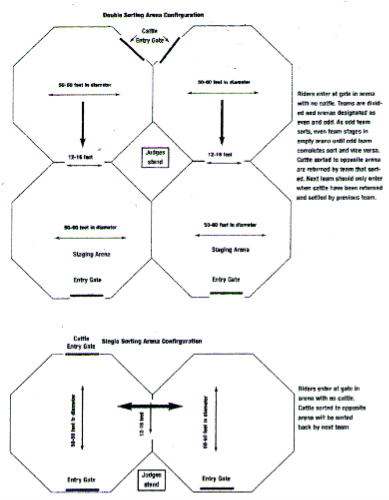 30